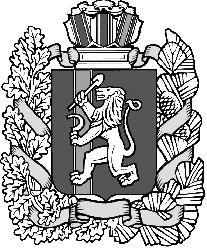 Дзержинский сельский Совет депутатовДзержинского района Красноярского краяРЕШЕНИЕ с. Дзержинское22.06.2023                                                                                                  №16-108р  О внесении дополнений в решение Дзержинского сельского Совета депутатов от 18.11.2021 года № 7-55р «Об утверждении Положения о муниципальном жилищном контроле»         В соответствии с Федеральным законом от 06.10.2003 № 131-ФЗ «Об общих принципах организации местного самоуправления в Российской Федерации», Федеральным законом от 18.03.2023 № 71-ФЗ «О внесении изменений в статьи 2 и 3 Федерального закона «О газоснабжении в Российской Федерации» и Жилищный кодекс Российской Федерации», в соответствии со статьёй 22 Устава сельсовета, Дзержинский сельский Совет депутатов, РЕШИЛ:           1. Внести в Положение о муниципальном жилищном контроле, утвержденное решением Дзержинского сельского Совета депутатов от 18.11.2021 года № 7-55р, следующие дополнения:1.1. Пункт 2 Положения дополнить подпунктом 12 следующего содержания:«12) требований к безопасной эксплуатации и техническому обслуживанию внутридомового и (или) внутриквартирного газового оборудования, а также требований к содержанию относящихся к общему имуществу в многоквартирном доме вентиляционных и дымовых каналов.».          2. Опубликовать настоящее Решение в газете «Дзержинец».          3. Решение вступает в силу в день, следующий за днем его официального опубликования в газете «Дзержинец».          4. Контроль за исполнением настоящего Решения возложить на главу сельсовета А. И. Сонич.Председатель сельского Совета депутатов                                                                   Ю. Л. Самусева     Глава сельсовета                                                                          А. И. Сонич